Chair’s ReportChairperson Nancy Fitzsimons called for everyone who is not a council member to leave the room, stating that she has closed the meeting. No Summary provided.AdjournThe meeting was adjourned at 2:12 pm.Executive Director’s ReportJoan Willshire provided a written report. Refer to document 06-CM-Executive Director Update February to May 2019.docx and 07-CM-Successes List Joan.Willshire 7.2019.docxPublic CommentNo comments from the public.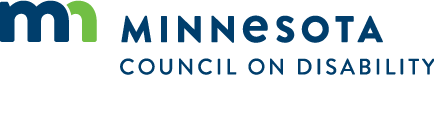 